KURUKSHETRA UNIVERSITY KURUKSHETRA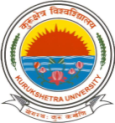  (Established by the State Legislature Act XII of 1956)           (‘A+’ Grade, NAAC Accredited)NOTIFICATIONREVISED SEAT MATRIX FOR CENTRALIZED ONLINE ADMISSIONS OF THE SEVEN STATE UNIVERSITIES OF HARYANA OF ECONOMICALLY WEAKER SECTIONSIt is notified that Director Higher Education, Haryana, Panchkula vide letter No. KW30/3-2019 Co. (2) dated 24.06.2019 has clarified that 10% reservation for Economically Weaker Sections (EWSs) will be 50% of the State Quota and will be 42.5% of the total intake (i.e. 50% of General category out of 85% of Haryana domicile) for admissions to various courses in the Educational Institutions of the Government/Government Aided/ Self-financing Colleges/Intuitions of Haryana. Accordingly, seat matrix for admissions to the various  courses of the Seven State Universities, given in Chapter-3 of Prospectus (KUK-19) has been revised as per Annexure-I.There is no change in the remaining instructions/guidelines given in Chapter-3.REGISTRARAnnexure-ISeat Matrix : Maharshi Dayanand University,  RohtakSeat Matrix :Ch. Devi Lal University, Sirsa*These seats are meant for outstanding sports persons. Note : 30% seats shall be reserved for female candidates in each category for M.P.Ed. programme.Seat Matrix : Bhagat Phool Singh Mahila Vishwavidyalaya, Khanpur Kalan (Sonepat) Seat Matrix : Indira Gandhi University, Meerpur (Rewari)Seat Matrix : Ch. Bansi Lal University, BhiwaniSeat Matrix : Chaudhary Ranbir Singh University, JindNote: * 30% seats in M.P.Ed. Course will be reserved for female candidates in all categoriesSeat Matrix : Gurugram University, GurugramName of Course, DurationNo. of sanctioned seats Break up of seats as per State Govt. Reservation PolicyBreak up of seats as per State Govt. Reservation PolicyBreak up of seats as per State Govt. Reservation PolicyBreak up of seats as per State Govt. Reservation PolicyBreak up of seats as per State Govt. Reservation PolicyBreak up of seats as per State Govt. Reservation PolicyBreak up of seats as per State Govt. Reservation PolicyBreak up of seats as per State Govt. Reservation PolicyBreak up of seats as per State Govt. Reservation PolicyName of Course, DurationNo. of sanctioned seats AICHGCSC BC (A)BC (B)BC (B)EWSDA/PwD/PH/ ESM/DFFDA/PwD/PH/ ESM/DFFM.A. (History) 2-Yr.70102712100606030202M.A. (Psychology) 2-Yr.40061607050404010101M.A. (Applied  Psychology) 2-Yr.30041205040303010101M.Com 2-Yr.60092310080606020202M.A. (Journalism & Mass Comm.) 2-Yr.30041205040303010101M.A. (Hindi) 2-Yr.60092310080606020202M.A. ( Public Admn.)      2-Yr.40061607050404010101MBA (General) 2-Yr.60092410080606020101MBA (Hons.) 2-Yr.60092410080606020101MBA (Business Economics) 2-Yr.60092410080606020101M.A.  (Geography) 2-Yr.50071909070505020101M.A. (Sociology) 2-Yr.40061607050404010101M.A. (Political Sc.) 2-Yr.60092410080606020101M.A. (English) 2-Yr.65102511090606020202LL.M. 2-Yr.30(shift 1) 041205040303010101LL.M. 2-Yr.30(shift 2) 041205040303010101M.A.  (Economics) 2-Yr.60092310080606020202For MDU Centre for Professional & Allied Studies (MDUCPAS), GurgaonFor MDU Centre for Professional & Allied Studies (MDUCPAS), GurgaonFor MDU Centre for Professional & Allied Studies (MDUCPAS), GurgaonFor MDU Centre for Professional & Allied Studies (MDUCPAS), GurgaonFor MDU Centre for Professional & Allied Studies (MDUCPAS), GurgaonFor MDU Centre for Professional & Allied Studies (MDUCPAS), GurgaonFor MDU Centre for Professional & Allied Studies (MDUCPAS), GurgaonFor MDU Centre for Professional & Allied Studies (MDUCPAS), GurgaonFor MDU Centre for Professional & Allied Studies (MDUCPAS), GurgaonFor MDU Centre for Professional & Allied Studies (MDUCPAS), GurgaonFor MDU Centre for Professional & Allied Studies (MDUCPAS), GurgaonLL.M. 2-Yr.30 041205040301010101MBA (General) 2-Yr.120184621161105050503Name of Course, DurationNo. of     Sanctioned Seats Break up of seats as per State Govt. Reservation PolicyBreak up of seats as per State Govt. Reservation PolicyBreak up of seats as per State Govt. Reservation PolicyBreak up of seats as per State Govt. Reservation PolicyBreak up of seats as per State Govt. Reservation PolicyBreak up of seats as per State Govt. Reservation PolicyBreak up of seats as per State Govt. Reservation PolicyName of Course, DurationNo. of     Sanctioned Seats AICHGCSCBC (A)BC (B)EWSDA/PwD/PH/   ESM/ DFFMBA (General) 2-Yr.10015391714090402MBA (Hons.) 2-Yr.4006160705040101M.Com. 2-Yr.6009231008060202M.A. (Journalism &Mass Comm.) 2-Yr.6009231008060202M.P.Ed. 2-Yr.25+5*04100403020101M.A. (English) 2-Yr.6009231008060202M.A. (Economics) 2-Yr.5008190807050201M.A. (Public Admn.) 2-Yr.5008190807050201LL.M. 2-Yr.3005110504030101M.A. (Hindi) 2-Yr.6009231008060202M.A. (History) 2-Yr.6009231008060202M.A. (Geography)  2-Yr.5008190807050201Name of Course, Duration No. of Sanctioned Seats Break up of seats as per State Govt. Reservation PolicyBreak up of seats as per State Govt. Reservation PolicyBreak up of seats as per State Govt. Reservation PolicyBreak up of seats as per State Govt. Reservation PolicyBreak up of seats as per State Govt. Reservation PolicyBreak up of seats as per State Govt. Reservation PolicyBreak up of seats as per State Govt. Reservation PolicyBreak up of seats as per State Govt. Reservation PolicyBreak up of seats as per State Govt. Reservation PolicyName of Course, Duration No. of Sanctioned Seats AICHGCSCBC (A)BC (B)EWSDA/PwD/ PH/ESM/ DFFKKGC*BKGC*M.Com. 2-Yr.6092110862121MBA 2-Yr.6092110862121M.A. (Political Science) 2-Yr.406147541111M.A. (History) 2-Yr.406147541111M.A. (Social Work)  2-Yr.406147541111M.A. (English) 2-Yr.304105431111M.A. (Economics) 2-Yr.304105431111MPES 2-Yr.304105431111M.Sc. (Geography) 2-Yr.304105431111Name of Course, Duration No.  of Sanctioned Seats Break up of seats as per State Govt. Reservation PolicyBreak up of seats as per State Govt. Reservation PolicyBreak up of seats as per State Govt. Reservation PolicyBreak up of seats as per State Govt. Reservation PolicyBreak up of seats as per State Govt. Reservation PolicyBreak up of seats as per State Govt. Reservation PolicyBreak up of seats as per State Govt. Reservation PolicyName of Course, Duration No.  of Sanctioned Seats AICHGCSCBC (A)BC(B)EWS DA/ PwD/ PH/ESM/DFFM.A.( English) 2-Yr.6009231008060202M.A. (Hindi) 2-Yr.6009231008060202M.A. (Economics) 2-Yr.6009231008060202M.A. (Political Sc.) 2-Yr.6009231008060202M.A. (History) 2-Yr.6009231008060202M.Sc. (Geography) 2-Yr.200309030302--M.Com. 2-Yr.6009231008060202MBA 2-Yr.6009231008060202Name of Course, Duration No. of Sanctioned SeatsBreak up of seats as per State Govt. Reservation PolicyBreak up of seats as per State Govt. Reservation PolicyBreak up of seats as per State Govt. Reservation PolicyBreak up of seats as per State Govt. Reservation PolicyBreak up of seats as per State Govt. Reservation PolicyBreak up of seats as per State Govt. Reservation PolicyBreak up of seats as per State Govt. Reservation PolicyName of Course, Duration No. of Sanctioned SeatsAICHGCSCBC (A)BC (B)EWSDA/PwD/PH/ ESM/DFFM.Com. 2-Yr.5008190807040202M.A. (Economics) 2-Yr.4006150706030201MBA 2-Yr.4006150706030201M.A. (English) 2-Yr.4006150705040201M.A. (Hindi)  2-Yr.4006150705040201M.A.  (Journalism & Mass Comm.) 2-Yr.3005120504020101M.Sc. (Geography)  2-Yr.     4006160704040201M.A. (History) 2-Yr.4006150705040201M.A.(Political Sc.) 2-Yr.4006150705040201Master of Social Work (MSW) 2-Yr.     3005120504020101M.Sc. (Psychology)  2-Yr.4006150705040201M.P.E.S. 2-Yr.3005120504020101Name of Course, Duration No.  of      Sanctioned Seats Break up of seats as per State Govt. Reservation PolicyBreak up of seats as per State Govt. Reservation PolicyBreak up of seats as per State Govt. Reservation PolicyBreak up of seats as per State Govt. Reservation PolicyBreak up of seats as per State Govt. Reservation PolicyBreak up of seats as per State Govt. Reservation PolicyBreak up of seats as per State Govt. Reservation PolicyName of Course, Duration No.  of      Sanctioned Seats AICHGCSCBC(A)BC(B)EWSDA/ PwD/PH/ ESM/ DFFM.Com.  2-Yr.5008190807050201M.A. (Economics) 2-Yr.5008190807050201MBA 2-Yr.5008190807050201M.A. (Mass Comm.) 2-Yr.3005110504030101M.A. (English) 2-Yr.5008190807050201M.A. (History) 2-Yr.5008190807050201M.Sc. (Geography) 2-Yr.5008190807050201M.P.Ed. * 2-Yr.4006160705040101M.A. (Psychology) 2-Yr.        5008190807050201Name of Course, Duration No.  of      Sanctioned Seats Break up of seats as per State Govt. Reservation PolicyBreak up of seats as per State Govt. Reservation PolicyBreak up of seats as per State Govt. Reservation PolicyBreak up of seats as per State Govt. Reservation PolicyBreak up of seats as per State Govt. Reservation PolicyBreak up of seats as per State Govt. Reservation PolicyBreak up of seats as per State Govt. Reservation PolicyName of Course, Duration No.  of      Sanctioned Seats AICHGCSCBC (A)BC (B)EWSDA/PwD/PH/ ESM/ DFFM.Com.  2-Yr.4006160705040101M.A. (Economics) 2-Yr.3005110504030101MBA 2-Yr. (Specialization in Health Care Mgt., Data Analytics, Logistics & Supply Chain Mgt. and Fintech)4006160705040101M.A. (English) 2-Yr.3005110504030101M.A. (Applied Psychology) 2-Yr.        3005110504030101Master of Journalism & Mass Comm. (MJMC) 2-Yr.3005110504030101Master of Social Work (MSW) 2-Yr.3005110504030101M.A. (Public Admn.) with specialization in Public Policy  Governance 2-Yr.3005110504030101Mater of Laws (LLM) Specialization-(Corporate Law, Criminal Law and International Law) 1-Yr.3005110504030101